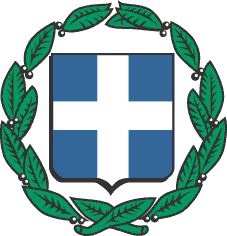 ΥΠΕΥΘΥΝΗ ΔΗΛΩΣΗ (άρθρο 8 Ν.1599/1986)Η ακρίβεια των στοιχείων που υποβάλλονται με αυτή τη δήλωση μπορεί να ελεγχθεί με βάση το αρχείο άλλων υπηρεσιών (άρθρο 8 παρ.4 του Ν.1599/1986)0Ημερομηνία,.…../….…./2017                                                                              Ο/Η Δηλ……….…….……                                                                                                         (Υπογραφή)(1) Αναγράφεται από τον ενδιαφερόμενο πολίτη ή Αρχή ή η Υπηρεσία του δημόσιου τομέα, που απευθύνεται η αίτηση.(2) Αναγράφεται ολογράφως. (3) «Όποιος εν γνώσει του δηλώνει ψευδή γεγονότα ή αρνείται ή αποκρύπτει τα αληθινά με έγγραφη υπεύθυνη δήλωση του άρθρου 8 τιμωρείται με φυλάκιση τουλάχιστον τριών μηνών. Εάν ο υπαίτιος αυτών των πράξεων σκόπευε να προσπορίσει στον εαυτόν του ή σε άλλον περιουσιακό όφελος βλάπτοντας ΠΡΟΣ(1):Ε.Ο.Π.Υ.Υ. – ΠΕΔΙ ΑΧΑΪΑΣΕ.Ο.Π.Υ.Υ. – ΠΕΔΙ ΑΧΑΪΑΣΕ.Ο.Π.Υ.Υ. – ΠΕΔΙ ΑΧΑΪΑΣΕ.Ο.Π.Υ.Υ. – ΠΕΔΙ ΑΧΑΪΑΣΕ.Ο.Π.Υ.Υ. – ΠΕΔΙ ΑΧΑΪΑΣΕ.Ο.Π.Υ.Υ. – ΠΕΔΙ ΑΧΑΪΑΣΕ.Ο.Π.Υ.Υ. – ΠΕΔΙ ΑΧΑΪΑΣΕ.Ο.Π.Υ.Υ. – ΠΕΔΙ ΑΧΑΪΑΣΕ.Ο.Π.Υ.Υ. – ΠΕΔΙ ΑΧΑΪΑΣΕ.Ο.Π.Υ.Υ. – ΠΕΔΙ ΑΧΑΪΑΣΕ.Ο.Π.Υ.Υ. – ΠΕΔΙ ΑΧΑΪΑΣΕ.Ο.Π.Υ.Υ. – ΠΕΔΙ ΑΧΑΪΑΣΕ.Ο.Π.Υ.Υ. – ΠΕΔΙ ΑΧΑΪΑΣΕ.Ο.Π.Υ.Υ. – ΠΕΔΙ ΑΧΑΪΑΣΟ – Η Όνομα:Επώνυμο:Επώνυμο:Επώνυμο:Όνομα και Επώνυμο Πατέρα: Όνομα και Επώνυμο Πατέρα: Όνομα και Επώνυμο Πατέρα: Όνομα και Επώνυμο Πατέρα: Όνομα και Επώνυμο Μητέρας:Όνομα και Επώνυμο Μητέρας:Όνομα και Επώνυμο Μητέρας:Όνομα και Επώνυμο Μητέρας:Ημερομηνία γέννησης(2): Ημερομηνία γέννησης(2): Ημερομηνία γέννησης(2): Ημερομηνία γέννησης(2): Τόπος Γέννησης:Τόπος Γέννησης:Τόπος Γέννησης:Τόπος Γέννησης:Αριθμός Δελτίου Ταυτότητας:Αριθμός Δελτίου Ταυτότητας:Αριθμός Δελτίου Ταυτότητας:Αριθμός Δελτίου Ταυτότητας:Τηλ:Τηλ:Τόπος Κατοικίας:Τόπος Κατοικίας:Οδός:Αριθ:ΤΚ:Αρ. Τηλεομοιοτύπου (Fax):Αρ. Τηλεομοιοτύπου (Fax):Αρ. Τηλεομοιοτύπου (Fax):Δ/νση Ηλεκτρ. Ταχυδρομείου(Εmail):Δ/νση Ηλεκτρ. Ταχυδρομείου(Εmail):Με ατομική μου ευθύνη και γνωρίζοντας τις κυρώσεις (3), που προβλέπονται από τις διατάξεις της παρ. 6 του άρθρου 22 του Ν.1599/1986, δηλώνω ότι:Βάσει του άρθρου 52 Ν.4430/2016(ΦΕΚ 205/Α/2016) αποδέχομαι την ρύθμιση αυτή και παραιτούμαι από οποιαδήποτε άλλη αξίωση  και ένδικο μέσο .συμπεριλαμβανομένων και των τόκων υπερημερίας.Σε περίπτωση που έχουν ασκηθεί ένδικα μέσα ,προσκομίζω σχετική έκθεση παραίτησης από το δικόγραφο  της αγωγής ή άλλο σχετικό επίσημο έγγραφο .Αφορά ληξιπρόθεσμες οφειλές του ΟΠΑΔ.